استمارة تحضير لمادة:العلوم الإدارية.الوحدة: الثانية"تابع التخطيط."المرحلة الدراسية:ثانوي المسار:أنساني العام الدراسي     14/     14ه فترة تنفذ الوحدة : من    /    /     14الى    /     /    14هاليومالتاريخالصفموضوع الدرس                         الأهداف    الواجبإستراتيجية التدريس                     الوسائل                     الوسائلالأحــد   /    /ثالث ثانويأنسانيخطـــوات التخطيطأن تحدد الطالبة خطوات عملية التخطيط .أن تبن الطالبة المقصود بالتنبؤ في عملية التخطيط .أن تذكر الطالبة بعض الاعتبارات  الواجب مراعاتها  عند اختيار البديلأن توضح الطالبة العمل الذي يقوم به المسئول عن الخطةرقم 4 ص40- الحوار والمناقشة     (     )- حل المشكلات (   )- التعلم التعاوني                 (    )- الاستكشاف والاستقصاء  (     )- تمثيل الأدوار (   )- القصة       (     )- أخرى       (     )- العصف الذهني       (      )- عمليات التفكير الإبداعي       (     )- التفكير الناقد (    )أوراق عمل_عرض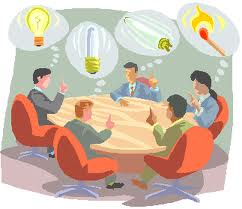 السبورة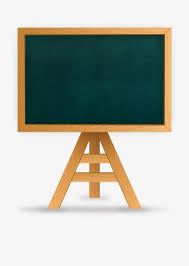 الأقلام الملونة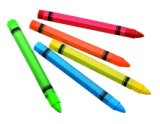 جهاز العرض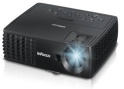 الكتاب المدرسي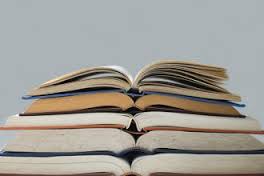 شرائح الباوربوينت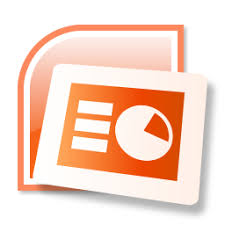 الاثنيـن    /   /ثالث ثانويأنسانيشـــروط أوصفات التخطيط الفعـــالأن تبين الطالبة الشروط الواجب  توافرها عند التخطيط.أن تركز الطالبة على التخطيط المجدي النافع المحقق للأهداف.أن تعدد الطالبة صفات التخطيط الفعال .رقم5 ص40- الحوار والمناقشة     (     )- حل المشكلات (   )- التعلم التعاوني                 (    )- الاستكشاف والاستقصاء  (     )- تمثيل الأدوار (   )- القصة       (     )- أخرى       (     )- العصف الذهني       (      )- عمليات التفكير الإبداعي       (     )- التفكير الناقد (    )أوراق عمل - عرض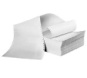 السبورةالأقلام الملونةجهاز العرضالكتاب المدرسيشرائح الباوربوينتالـثلاثاء   /    /ثالث ثانويأنسانيمعـــوقات التخطيطأن تعدد الطالبة المعوقات التي تقف عقبة في طريق التخطيط .رقم 6ص40- الحوار والمناقشة     (     )- حل المشكلات (   )- التعلم التعاوني                 (    )- الاستكشاف والاستقصاء  (     )- تمثيل الأدوار (   )- القصة       (     )- أخرى       (     )- العصف الذهني       (      )- عمليات التفكير الإبداعي       (     )- التفكير الناقد (    )عرض _ أوراق عملالسبورةالأقلام الملونةجهاز العرضالكتاب المدرسيشرائح الباوربوينتالأربعـاء    /   /ثالث ثانويأنسانيدور التخطيط في الحياةوابرز أجهزة التخطيط في المملكـــــــــــــــــةأن تبين الطالبة دور التخطيط في إعانة الفرد على النجاح والتفوق في الحياة. أن تعرف الطالبة اثر التخطيط على حياة الفرد والمجتمع.أن تقتدي الطالبة بقدوتنا صلى الله علية وسلم بممارسه التخطيط في سيرتهرقم7 ص40- الحوار والمناقشة     (     )- حل المشكلات (   )- التعلم التعاوني                 (    )- الاستكشاف والاستقصاء  (     )- تمثيل الأدوار (   )- القصة       (     )- أخرى       (     )- العصف الذهني       (      )- عمليات التفكير الإبداعي       (     )- التفكير الناقد (    )أوراق عمل - عرض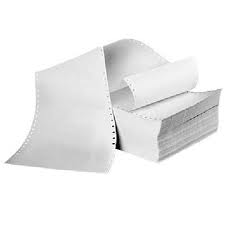 السبورةالأقلام الملونةجهاز العرضالكتاب المدرسيشرائح الباوربوينتالخميس    /   /ثالث ثانويأنسانيمراجعة وحل تمارين الوحــــــــــــــــــــــدةأن تسترجع الطالبة الأساليب التي تمت دراستها في الدروس الماضية.أن تتعود الطالبة على الطريقة الجماعية للنقاش وإدارة الحوار أن تعبر الطالبة عما يجول في خاطرها، وتتدرب على التحدث والإلقاء أمام الجميع من المستمعينرقم9 ص40- الحوار والمناقشة     (     )- حل المشكلات (   )- التعلم التعاوني                 (    )- الاستكشاف والاستقصاء  (     )- تمثيل الأدوار (   )- القصة       (     )- أخرى       (     )- العصف الذهني       (      )- عمليات التفكير الإبداعي       (     )- التفكير الناقد (    )أوراق عمل – عرض +الكتاب المدرسي 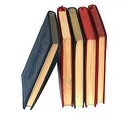 السبورةالأقلام الملونةجهاز العرضالكتاب المدرسيشرائح الباوربوينت